Members Committee WebinarPJM Conference and Training Center, Audubon, PAAugust 24, 20151:00 p.m. – 5:00 p.m. EPTAdministration (1:00-1:05)Welcome, announcements and Anti-trust and Code of Conduct announcement – Mr. Dave AndersInformational Updates (1:05-2:20)Interregional Coordination (1:05-1:20)Mr. Stan Williams will provide an update on interregional coordination activities.PJM/Pipeline Memorandum of Understanding (1:20-1:40)Mr. Mike Kormos will discuss the recently announced Memorandum of Understanding between PJM and the PJM Pipelines.EPA Clean Power Plan (1:40-2:00)Dr. Paul Sotkiewicz and Mr. Muhsin Abdurrahman will discuss preliminary observations regarding the final Clean Power Plan, and adjustments to prior analyses of the estimated impacts of the draft Plan.  PJM Tools – Security Enhancements Update (2:00-2:10)Mr. Foluso Afelumo will provide an update on security enhancements to the PJM Tools.Stakeholder Responsiveness (2:10-2:20)Mr. Sean McNamara will provide an update on efforts to implement customer identified enhancements.Mr. Bill Walker will provide an update on implementation of the Member CommunityStakeholder Process Forum Feedback (2:20-2:25)Mr. Dave Anders will summarize discussion from the August 24, 2015 Stakeholder Process Forum.Upcoming Stakeholder Process Items (2:20-3:10)Energy Market Offer Cap (2:25-2:55)Ms. Ford will discuss the Energy Market Offer Cap.FTR/ARR Senior Task Force (FTRSTF) (2:55-3:10)Mr. Tim Horger will discuss recent proposals related to solutions developed but not endorsed by the FTRSTF.State Activities (3:10-3:25)Receive report on recent activities of the Organization of PJM States, Inc. – Mr. Gregory CarmeanMarket Monitoring Report (3:25-3:55)Receive report of the Independent Market Monitor – Dr. Joe BowringPJM Updates (3:55-4:40)Receive report on market operations – Dr. Paul SotkiewiczReceive report on system operations – Mr. Mike BrysonReceive report on recent regulatory activities – Mr. Jim BurlewReceive 2Q15 Financial Reports – Ms. DrauschakStakeholder Group Reports (4:40-5:00)Markets and Reliability Committee (MRC) – Mr. Dave AndersMarket Implementation Committee (MIC) – Ms. Adrien FordOperating Committee (OC) – Mr. Mike BrysonPlanning Committee (PC) – Mr. Paul McGlynnCost Development Subcommittee (CDS) – Mr. Jeff SchmittRegional Planning Process Task Force (RPPTF) – Mr. Andrew GledhillEnergy Market Up-lift Senior Task Force (EMUSTF) – Mr. Dave AndersGoverning Document Enhancement & Clarification Subcommittee – Ms. FabianoGenerator Offer Flexibility Senior Task Force – Mr. BrownAuthor: NameAnti-trust:You may not discuss any topics that violate, or that might appear to violate, the antitrust laws including but not limited to agreements between or among competitors regarding prices, bid and offer practices, availability of service, product design, terms of sale, division of markets, allocation of customers or any other activity that might unreasonably restrain competition.  If any of these items are discussed the chair will re-direct the conversation.  If the conversation still persists, parties will be asked to leave the meeting or the meeting will be adjourned.Code of Conduct:As a mandatory condition of attendance at today's meeting, attendees agree to adhere to the PJM Code of Conduct as detailed in PJM Manual M-34 section 4.5, including, but not limited to, participants' responsibilities and rules regarding the dissemination of meeting discussion and materials.Public Meetings/Media Participation: Unless otherwise noted, PJM stakeholder meetings are open to the public and to members of the media. Members of the media are asked to announce their attendance at all PJM stakeholder meetings at the beginning of the meeting or at the point they join a meeting already in progress. Members of the Media are reminded that speakers at PJM meetings cannot be quoted without explicit permission from the speaker. PJM Members are reminded that "detailed transcriptional meeting notes" and white board notes from "brainstorming sessions" shall not be disseminated. Stakeholders are also not allowed to create audio, video or online recordings of PJM meetings.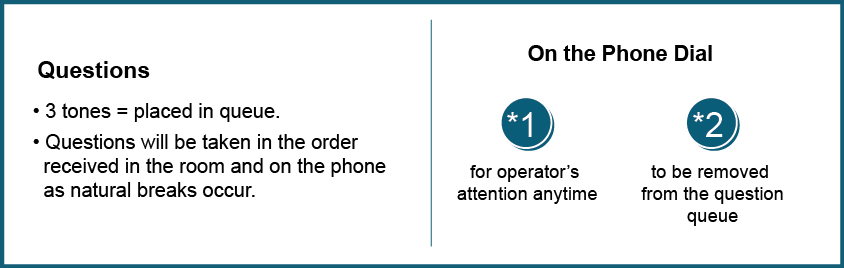 Reports (3:10-5:00)Future Agenda Items (5:00)Future Meeting DatesSeptember 21, 20151:00 p.m.PJM Conference & Training Center/ WebExOctober 19, 20151:00 p.m.PJM Conference & Training Center/ WebExNovember 16, 20151:00 p.m.PJM Conference & Training Center/ WebEx